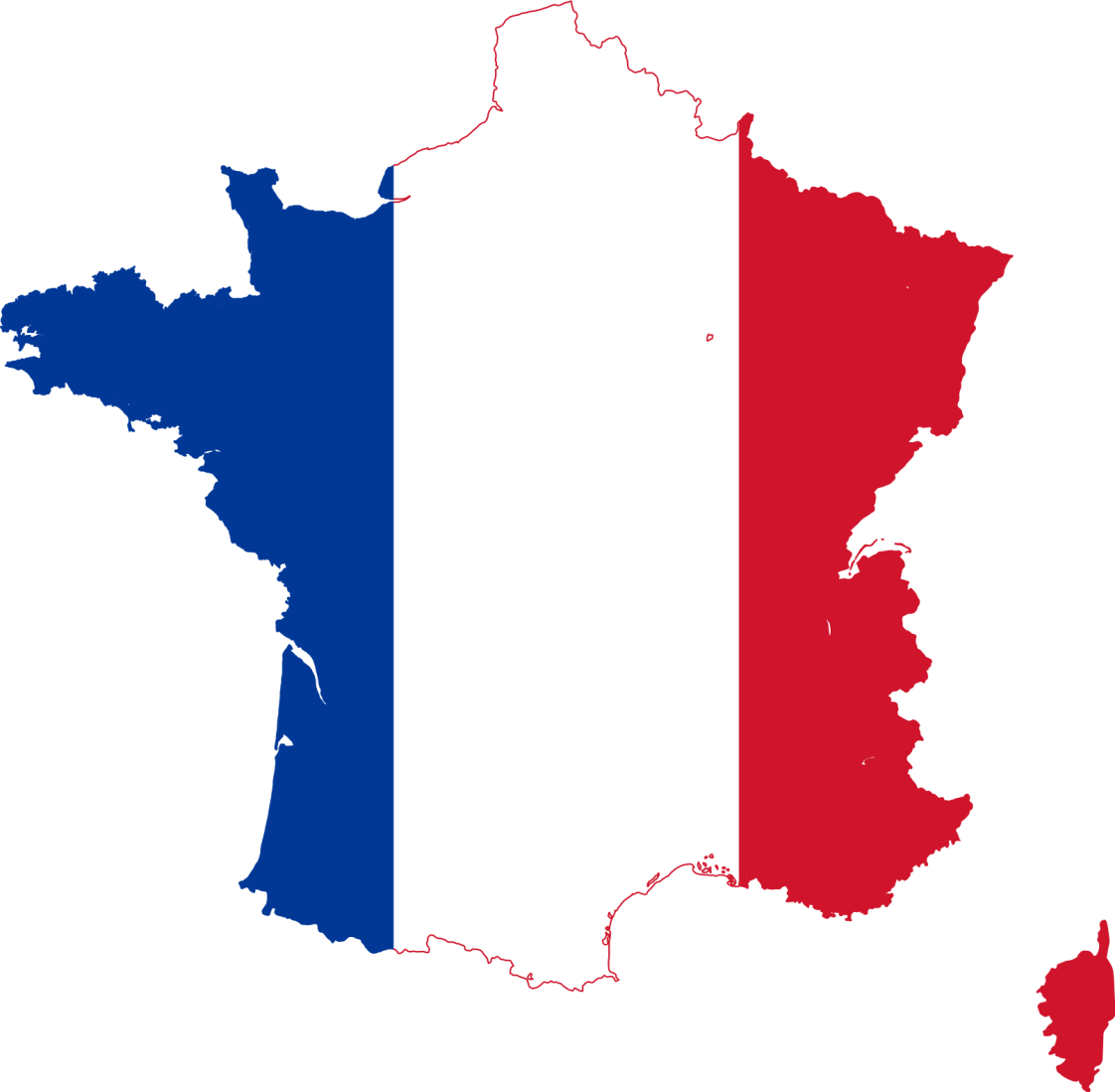 Come to Busby’s French Family Fun Evening!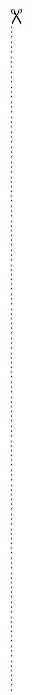 There will be six activities for you to choose from…The Great French Bake-Off 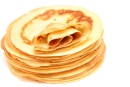 Try your hand at making a delicious French crêpe. Can you name the ingredients in French?Show Me the Monet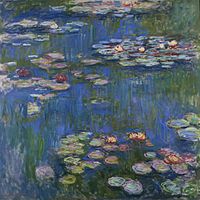 Can you paint as well as Claude Monet? Have a go at one of his paintings and find out!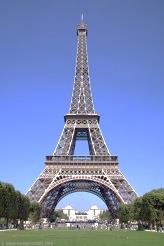 Le Grand DesignYour mission is… to build the Eiffel Tower! Can you make the tallest tower? Using only spaghetti and marshmallows of course…A Lotto Fun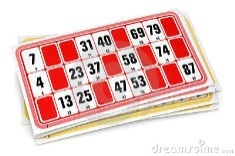 Come and play a game of Bingo – known in French as Lotto! Make sure you brush up on your French numbers and colours for this!Quiz – Do you know your onions?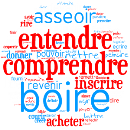 Put your French knowledge to the test in this quiz, all about French culture, geography, celebrities and more! Which family team will be victorious?Bowled Over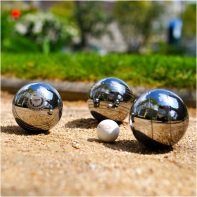 Have a go at a game of bowls, known in French as Pétanque. Easy to play and fun for all the family!Places at this event will be allocated on a first-come, first-served basis, so reserve your place early to avoid disappointment!If you would like to come along, please fill in this form and return it to the school office._____________________________________French Family Fun EveningChild’s Name: ……………………………………………….Total number of family member(s) attending (including pupils):……………………………………………………………You will be able to participate in two activities. Please indicate your preferences, ordering the activities from 1 to 6. (Please note, we cannot guarantee your first choices, but will do our best!)The Great French Bake-OffShow Me the MonetLe Grand DesignA Lotto FunQuizBowled Over